Уважаемые родители!Объясняйте детям правила безопасности на железной дороге, потому что они не всегда способны правильно оценить ситуация и распознать опасность. Убедительно просим не оставлять без присмотра малолетних детей. При пересечении железнодорожных путей просим смотреть по сторонам и снимать капюшоны, которые ограничивают видимость. Не забывайте, что прослушивание музыки в наушниках или разговор по телефону снижает бдительность.Ссылка для просмотра видеороликов по безопасности и правилам нахождения граждан в зонах повышенной опасности на территории железных дорог размещены на портале Московской ЖД:https://mzd.rzd.ru/static/public/ru?STRUCTURE_ID=4291&layer_id=3290&refererLayerId=3290&id=2288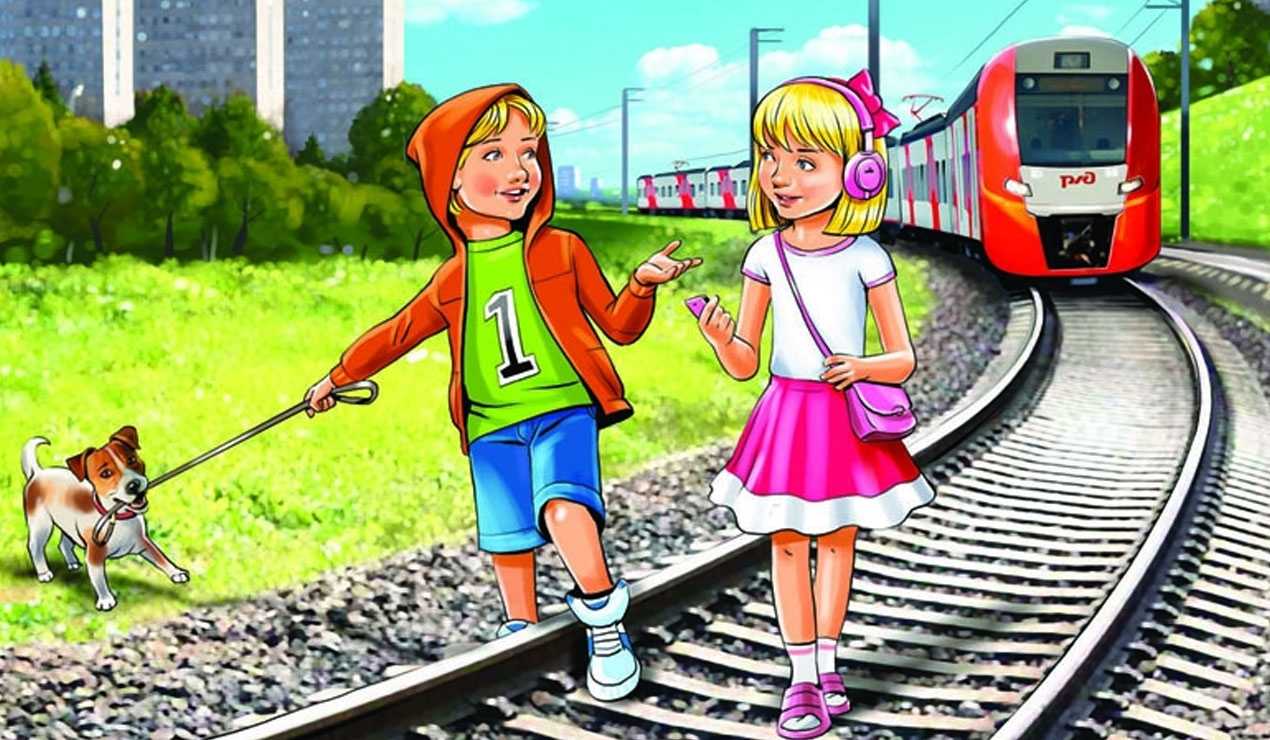 